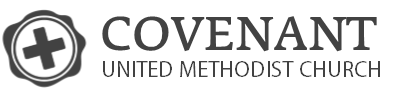 No Matter What Comes Through Those Doors		                            	        Week of May 16 Holy Spirit						                        	      	                      Dr. Hays McKay     A Social UtopiaThe most spiritually mature thing you can do- is to recognize that you don’t have what it takes and you need help.(John 16:7) But very truly I tell you, it is for your good that I am going away. Unless I go away, the Advocate will not come to you; but if I go, I will send him to you.God in you is better than God with you.WindAdvocate means friend(John 16:8-11) When he comes, he will prove the world to be in the wrong about sin and righteousness and judgment: 9 about sin, because people do not believe in me; 10 about righteousness, because I am going to the Father, where you can see me no longer; 11 and about judgment, because the prince of this world now stands condemned.The Holy Spirit convicts you of sin(John 16:12-14)  “I have much more to say to you, more than you can now bear. 13 But when he, the Spirit of truth, comes, he will guide you into all the truth. He will not speak on his own; he will speak only what he hears, and he will tell you what is yet to come. 14 He will glorify me because it is from me that he will receive what he will make known to you.The Holy Spirit will guide you out of your comfort zone.